To secure a position where I can efficiently contribute my skills and abilities to the growth of the organization and build my professional career.Professional Experience Client Center- Gallagher Service Aug 2015-May 2019                                           Designation:Process Analyst (Claim settlement)Duties & Responsibilities-Analyze and investigate complicated insurance claims to help prevent fraud.Reporting (Restricted client report, Preparation of dashboard, unpaid transaction reportPreparation of process review) etc.Preparation of process review on monthly basis.Releasing payments via cheque, query handling in regards claim settlements.Review and process new claims reports and court verdicts.Organize and present claim review plans.Negotiate settlements.Responsible for drafting and sending the Correspondence Letters to the Client.	Bank of New York Mellon, IndiaApr 2014-Jul 2015Designation:Process Executive (Finance settlement)Duties & Responsibilities-Issuing payments (CHAPS / BACS / SWIFT / IBAN) and preparing spreadsheets of the daily payments made to the clients & investigation.Settlement of deals and releasing of payments via cheque or Telegraphic transfer to Client, Executor, Solicitor and Power of Attorney as per defined procedures by the Management Companies.Journalize & Reconciliation the transaction and Tax as per dealing. Involved in research part for finding out the missing deals or any pending money in client account.It also includes investigation part like any pending markers from Anti Money Laundering, Financial Crime Marker or any hold or Restrain and the reason behind.Call monitoring: Call monitoring in regards settlement & hold payment.Calling to customer in regards pending documents requirement, settlement, banking issue.making calls for data migration process if any discrepancy.Shoppers Stop Pvt. Ltd, India                                     Aug 2009-Sep 2011Designation: Customer Care Associate & CashierDuties & Responsibilities-Greet customers and provide an enjoyable shopping experience for all customers.Respond to customer requests in a timely manner.  Operate the point of sale pursuant to corporate standards; maintain proper cash levels.Resolving phone, walk-in, mail, fax, and email customer inquiries.Processing and logging incoming calls into CRM system.Identifying customer needs.Forwarding and escalating inquiries to relevant individuals and departments.Contacting customers to give them accurate feedback on the progress of their inquiries.Providing outstanding customer service.Updating customer information as required.Manage transactions with customers using cash registers.Scan goods and ensure pricing is accurate.Collect payments whether in cash or credit.Educational CredentialsB.com in Finance from YCMOU, India in 2013.12th from Uttaranchal Board, India in 2006.10th from Uttaranchal Board, India in 2004.Additional QualificationDiploma in financial Accounting from Headway education circle New Delhi in 2012.CIAP (Certified Industrial Accountant Plus) From ICA Pune in 2011. Technical SkillsMS OfficeBanking and Finance Applications and Software.Personal ProfileNationality           : IndianDate of Birth        : 10thJan 1987Sex                         :MaleMarital Status          : MarriedLanguages known: English& HindiDeclarationI hereby declare allthe above details are trueand correct tothebestofmyknowledge and belief.RAGHUVAR RAGHUVAR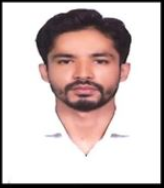 E-mail: raghuvar-392797@2freemail.com Visa Status: Visit VisaCareer Objective